Семинар подготовили:Алексеева Елена ВячеславовнаГембель Татьяна ПетровнаГутник Ирина ЮрьевнаДмитриева Юлия ИгоревнаТараненко Олег ДенисовичСанкт-Петербург 2024 год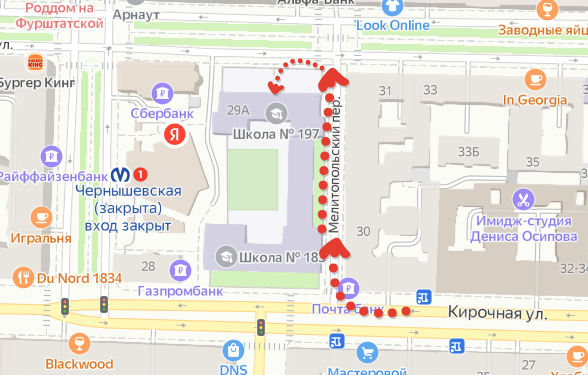 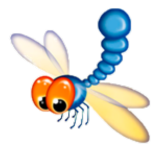 Диагностическая школа 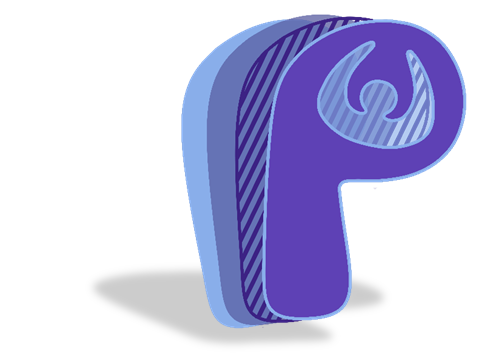 Рефлексивная школа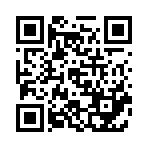 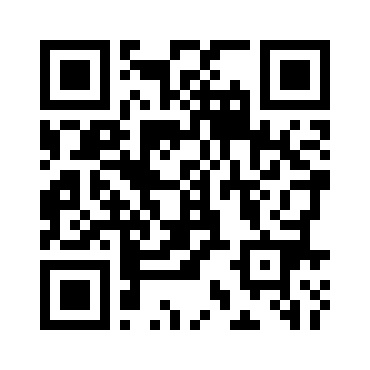 СЕМИНАР «Диагностическая и Рефлексивная школы: анализ опыта работы»СЕМИНАР «Диагностическая и Рефлексивная школы: анализ опыта работы»СЕМИНАР «Диагностическая и Рефлексивная школы: анализ опыта работы»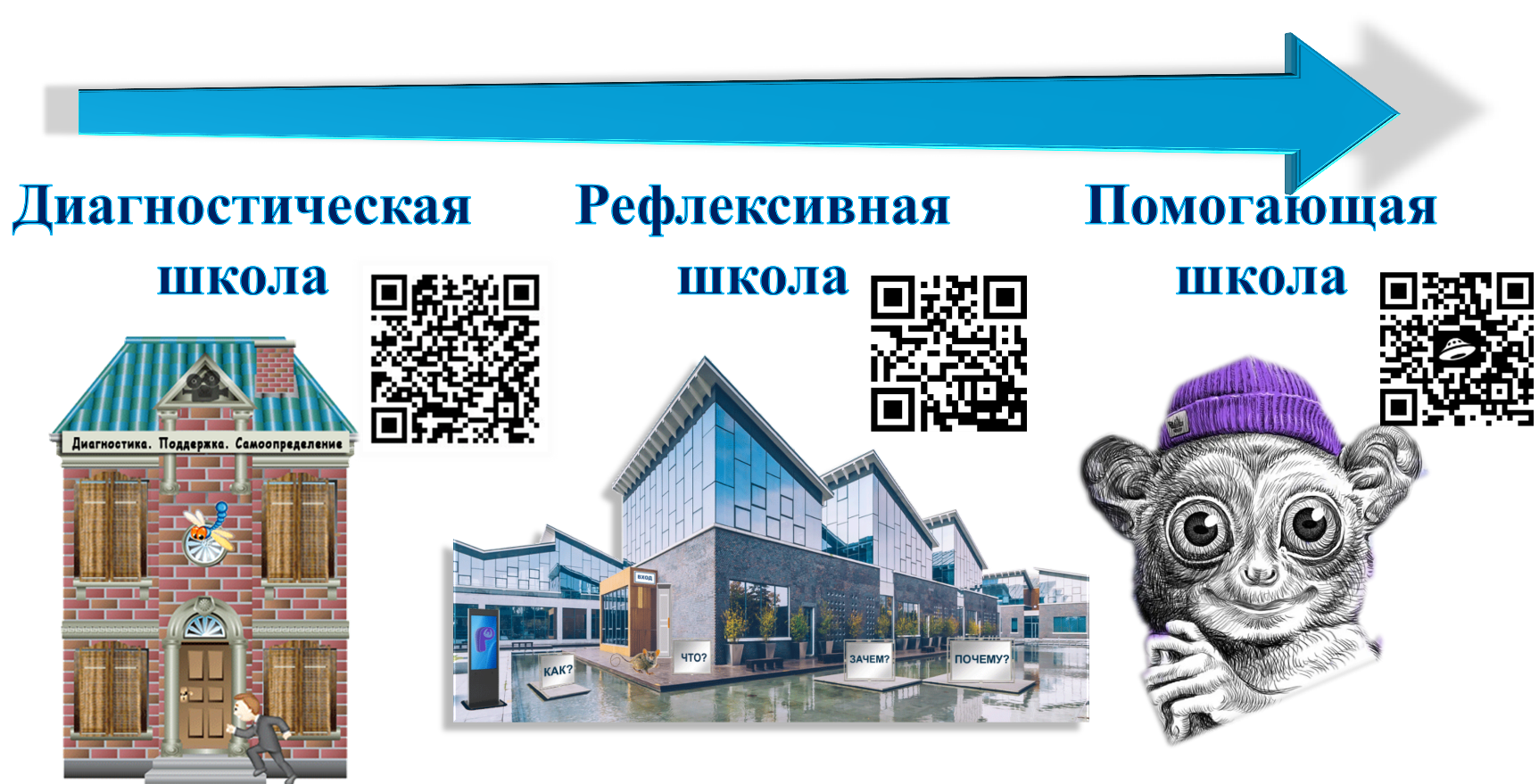 Дата: 25.03.2024Место проведения: ГБОУ школа №197 Центрального района Санкт- Петербурга(ул.Фурштатская, д.29а)ВремяДокладДокладДокладДокладчики9:30-10:00РегистрацияРегистрацияРегистрацияРегистрацияПленарная часть: Актовый залПленарная часть: Актовый залПленарная часть: Актовый залПленарная часть: Актовый залПленарная часть: Актовый зал10.00-10.10Педагогическая диагностика как основа педагогической поддержкиПедагогическая диагностика как основа педагогической поддержкиПедагогическая диагностика как основа педагогической поддержкиГембель Т.П., директор школы, учитель химии10.10-10.25«Диагностическая и Рефлексивная школы» – электронные образовательные ресурсы (ЭОР) для поддержки самоопределения учащихся«Диагностическая и Рефлексивная школы» – электронные образовательные ресурсы (ЭОР) для поддержки самоопределения учащихся«Диагностическая и Рефлексивная школы» – электронные образовательные ресурсы (ЭОР) для поддержки самоопределения учащихсяДмитриева Ю.И., учитель русского языка и литературы10.25-10.35Рефлексивные сессии – внеурочная деятельность классного руководителя для поддержки самоопределения учащихсяРефлексивные сессии – внеурочная деятельность классного руководителя для поддержки самоопределения учащихсяРефлексивные сессии – внеурочная деятельность классного руководителя для поддержки самоопределения учащихсяУстинова С.Э., учитель географии10.35-10.45Просмотр видеоролика «Рефлексивная школа»Просмотр видеоролика «Рефлексивная школа»Просмотр видеоролика «Рефлексивная школа»10.45-11.00«Помогающая школа» – проект ОЭР для Центра формирующего диагностирования «Помогающая школа» – проект ОЭР для Центра формирующего диагностирования «Помогающая школа» – проект ОЭР для Центра формирующего диагностирования Гутник И.Ю. к.п.н., доцент кафедры педагогики школы РГПУ им.А.И.Герцена11.00-11.15Кофе-брейкКофе-брейкКофе-брейкКофе-брейкПрактическая частьПрактическая частьПрактическая частьПрактическая частьПрактическая часть11.15-12.1511.15-12.1511.15-12.1511.15-12.1511.15-12.15Методики педагогической диагностики, предназначенные для выявления проблемМетодики педагогической диагностики, предназначенные для выявления проблемВыступающиеПорядок прохожденияКабинетПорядок прохожденияКабинету ученикову учениковЧистикова А.Р., магистрант РГПУ им.А.И.Герцена,Селякова И.В., учитель химии01 Биология 1(3 этаж)01 Биология 1(3 этаж)в классев классеТараненко О.Д., учитель истории и обществознания,Синицына А.А., учитель химии02 История (2 этаж)02 История (2 этаж)в классев классеДмитриева Ю.И., учитель русского языка и литературы,Фисейский Н.С.,учитель физической культуры03 Образовательная студия (2 этаж)03 Образовательная студия (2 этаж)у ученикову учениковУстинова С.Э., учитель географии,Ильмурадова А.В.,заместитель директора по ВР04 Физика(1 этаж)04 Физика(1 этаж)Кофе-брейк: Актовый залКофе-брейк: Актовый залКофе-брейк: Актовый залКофе-брейк: Актовый залКофе-брейк: Актовый зал12.30-13.00Подведение итоговПодведение итоговПодведение итоговГутник И.Ю.,Гембель Т.П.,Дмитриева Ю.И.